Publicado en Barcelona el 17/08/2016 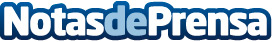 TM2: el referente en la fabricación de embalajes de maderaUn momento crítico para cualquier empresa es el de hacer un envío de esos productos que tanto esfuerzo supone producir. Llegados al momento clave de la logística más vale asegurarse de contar con el mejor del mercado en su sector y TM2 lo es en lo que a embalajes de madera se refiereDatos de contacto:Jordi OrdóñezNota de prensa publicada en: https://www.notasdeprensa.es/tm2-el-referente-en-la-fabricacion-de Categorias: Telecomunicaciones Cataluña Logística E-Commerce Innovación Tecnológica http://www.notasdeprensa.es